OŚWIADCZENIE 	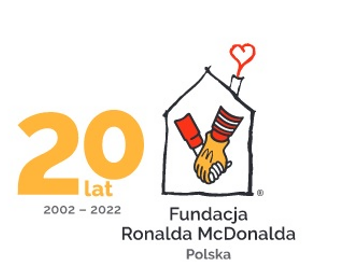 w sprawie udzielenia zgody na przeprowadzenie badania,  na wykorzystanie wizerunku i przetwarzanie danych osobowych w ramach programu  „NIE nowotworom u dzieci” (dalej: Program) Działając, jako ustawowy opiekun dziecka………………………………………………………………………………. 
ur. …………………………………………… oświadczam, iż zostałem/am zapoznany/a z celem, istotą i zakresem badania ultrasonograficznego i wyrażam  zgodę na wykonanie tego badania u mojego dziecka przez personel medyczny Centrum Medycznego  Warszawskiego Uniwersytetu Medycznego Sp. z o.o., ul. Nielubowicza 5, 02-097 Warszawa, wpisanego przez Sąd Rejonowy dla m. st. Warszawa w WarszawieXII Wydział Gospodarczy Krajowego Rejestru Sądowego pod nr KRS 0000162232, NIP 526 25 08 021. Jestem świadom udziału i pomocy Wolontariuszy na pokładzie ambulansu w czasie badań. Korzystanie z tego Ambulansu Ronald McDonald Care Mobile jest możliwe dzięki dotacji od Ronald McDonald House Charities, Inc., charytatywnej organizacji non-profit zwolnionej z opodatkowania („Globalna organizacja RMHC”). Niżej podpisany potwierdza i akceptuje, że Globalna organizacja RMHC nie ponosi żadnej odpowiedzialności za funkcjonowanie tego Ambulansu Ronald McDonald Care Mobile ani żadne działania 
w zakresie opieki medycznej, dentystycznej i/lub edukacji zdrowotnej w nim prowadzone, przy czym Globalna organizacja RMHC jest w pełni zwolniona z wszelkich roszczeń i wszelkiej odpowiedzialności z tego tytułu .Oświadczam, że zostałem/-am poinformowany/-a: - o zasadach przetwarzania danych osobowych przez Fundację Ronalda McDonalda z siedzibą w Warszawie  oraz Centrum Medyczne Warszawskiego Uniwersytetu Medycznego Sp. z o.o. oraz Partnerów Programu ujętych                w „Nocie informacyjnej  dotyczącej przetwarzania danych osobowych w związku z realizacją Programu „NIE nowotworom u dzieci”,- o tym, że zakres przetwarzanych danych określony jest w wypełnionym formularzu, a także w przepisach  odrębnych, dotyczących przetwarzania danych ujętych w dokumentacji medycznej, - o tym, że przetwarzanie danych jest niezbędne do realizacji Programu, którego celem jest między innymi  zapewnienie nieodpłatnych usług z zakresu opieki zdrowotnej dzieciom z obszarów geograficznych, gdzie  potrzeby w zakresie opieki zdrowotnej są w porównaniu z normami zaspokajane w sposób niedostateczny. Ponadto, niniejszym  Wyrażam zgodę 	Nie wyrażam zgody na nieograniczone czasowo i terytorialnie wykorzystywanie mojego wizerunku oraz wizerunku mojego  dziecka przez Fundację Ronalda McDonalda z siedzibą w Warszawie oraz Partnerów Programu.  Materiały zawierające mój i mojego dziecka wizerunek mogą występować w dowolnej formie, stylistyce,  kolorystyce lub środku przekazu (w tym w szczególności w formie zdjęć, taśm wideo, filmów, zapisów  dźwiękowych, tekstowych, oprogramowania komputerowego, rysunków, wydruków, audycji internetowych oraz  elektronicznych środków masowego przekazu).Korzystanie z mojego wizerunku i wizerunku mojego dziecka będzie ograniczone do użycia go wyłącznie w  celach charytatywnych, w szczególności realizacji celów statutowych Fundacji, popularyzacji działalności  Fundacji lub uzyskiwania wsparcia dla działań przez nią prowadzonych oraz popularyzacji działalności  charytatywnej Partnerów Fundacji. Zgoda obejmuje uprawnienie do udostępniania mojego wizerunku – w wyżej  określonym celu - podmiotom powiązanym i zależnym od Fundacji, a także Partnerom Programu. Szczegółowe informacje dot. wykorzystania wizerunku znajdują się w „Nocie informacyjnej dotyczącej  przetwarzania danych osobowych w związku z realizacją Programu „NIE nowotworom u dzieci”. Niniejsze oświadczenie podlega prawu polskiemu, a wszelkie spory z nim związane podlegają rozstrzygnięciu  przez właściwe polskie sądy powszechne. Ponadto, Wyrażam zgodęNie wyrażam zgody na otrzymywanie ze strony Fundacji Ronalda McDonalda informacji przesyłanych drogą elektroniczną, pocztą tradycyjną, a także połączeń telefonicznych w celach promocji działalności statutowej Fundacji, prowadzenia  zbiórek publicznych na cele działalności charytatywnej Fundacji oraz w innych celach uzasadnionych  działalnością statutową Fundacji. Dzieci : 							________________________Imię i nazwisko /data urodzenia dziecka________________________Imię i nazwisko /data urodzenia dziecka________________________Imię i nazwisko /data urodzenia dziecka________________________Imię i nazwisko /data urodzenia dzieckaRodzic, opiekun, dorosły:______________________________Imię i nazwisko (pismem drukowanym)_______________________________Podpis_______________________________Data złożenia podpisu_______________________________Miejscowość złożenia podpisu, kraj, kod pocztowy___________________________________Telefon___________________________________Adres mailowy________________________________Adres zamieszkania________________________________Miejscowość, kraj, kod pocztowy